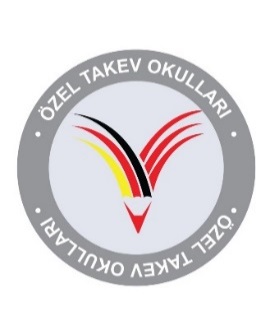 TCİZMİR VALİLİĞİÖzel TAKEV Anadolu ve Fen Lisesi MüdürlüğüEk – 4AÇIK RIZA ONAY METNİÖzel TAKEV Anadolu ve Fen Lisesi tarafından 6698 sayılı Kişisel Verilerin Korunması Kanunu kapsamında tarafıma gerekli bilgilendirme yapılmıştır. Bu kapsamda, tarafıma ve ….. Lisesi’nde öğrenim gören kızım/oğlum ………………………’ye ait kişisel verilerin, “Model Birleşmiş Milletler Konferansı (ITSMUN’22)” konulu etkinlik kapsamında işlenmesine, anılan amaç ile kullanılmasına ve  mevzuat gereği talep edilmesi halinde ilgili kurum ve kuruluşlar ile paylaşılmasına izin veriyorum.Öğrenci BilgileriAd – Soyad	:Telefon	:E-posta adresi :Veli  Ad – Soyad                    İmza